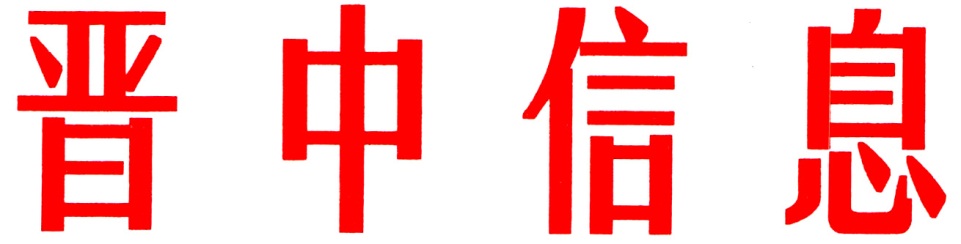 （37）中共晋中市委办公室                    2024年2月26日榆次区聚数成势以数赋能全面推动高质量发展党的二十大报告强调，“加快发展数字经济，促进数字经济和实体经济深度融合，打造具有国际竞争力的数字产业集群”。榆次区全面融入省委“晋创谷”建设布局，以数字经济文化产业园为引领，聚焦发展数字核心产业，着力打造数字产业集群，拓展数字应用场景，种好省市数字经济发展试验田，塑造榆次高质量发展新优势。一、坚持“数字驱动”，绘就现代产业新蓝图。将推动数字产业化和产业数字化，抢占数字化发展新赛道作为转型突围的关键之举，让数字赋能产业、以数字助力转型，以集群化推动数字产业布局。会同山西永恒光影科技有限公司，联手央广旗下的央广视讯传媒股份有限公司和抖音旗下的湖北巨量引擎科技有限公司，谋划布局了晋中（榆次）数字文化产业园项目，全力打造华北首家短视频创作基地，项目落成后将推动全国数字产业主体、电商、人才、技术、文旅等要素集聚榆次，助力互联网、大数据嵌入全区产业体系，拉动全国短视频市场20%的上下游企业入驻榆次，年产值可突破百亿大关，年上交税金1.5亿元，新增就业岗位3000个。二、坚持“数字赋能”，打造农产销售新模式。立足榆次现代农业起步早、基础好、亮点多的优势，坚持以数字赋能，以数字化提高农业发展标准化、集约化、市场化程度，把品牌做亮、把优势做大，打造“榆次好吃吃”“魏榆优品”区域公用品牌，建成1400平米的“乡村e镇”电商公共服务中心，引入杭州乐播、北京贡天下等专业营销团队，充分挖掘整合青农联盟、李嘉莉团队、晋鲜生社区团购等本土电商直播资源，聘用电商专家5名、确定商业带头人5名、筛选网红5名，举办全区网红直播大赛、电商大集，多措并举做强榆次农业电商平台，推动农特产品由“卖周边”“卖太原”向“卖全国”乃至国际市场迈进，进一步释放农村数字经济发展新动能。三、坚持“数字引领”，激活消费升级新引擎。充分把握消费复苏的关键期，以数字文化产业园为引领，以“智能化”“数字化”“视频化”革新消费模式、引领消费潮流，释放短视频、微短剧的发展红利，让“十万”的市场主体、6大商圈、11个A级景区、200家农旅示范样板插上数字经济的翅膀，“线上+线下”双渠道、多维度展现嘉年华、音乐节、艺术节、丰收节等活动魅力，推动产业升级、驱动增量消费，让城市消费“出圈”“长红”，真正将网红“流量”转化为城市经济发展的“增量”，2023年全区零售业、住宿业、餐饮业全部保持高昂增长态势，分别增长10.3%、34.7%、34.4%，呈现出全面复苏、持续火爆的态势。四、坚持“数字强基”，打造城市品质新名片。聚焦打造“宜居宜业宜游”魅力之城目标，积极推动“数字+城市”双向赋能，一方面以数字提升生活品质，一体推动智慧城市、智慧生活、智慧旅游、智慧医疗、智慧社区场景见效，示范发展“华晟咱家”智慧社区居家养老服务新模式，高标打造“书咖•艺术里”、同力达青年发展信息港，全面提升群众在医养、就业等方面的获得感、幸福感。另一方面以数字提升城市魅力，依托短视频创作基地的技术平台优势，通过“线上+线下”共创，捕捉社会热点、跟踪发展潮流，打造“盖聂+榆次+N”城市数字IP，广泛代言全区各大景区、各类产品，让榆次的晋商文化、非遗文化与城市的现代青春风尚深度融合，带动城市形象重塑传播、推动城市能级整体跃升。五、坚持“数字创新”，拓宽校地协同新路径。充分借力坐拥山西大学城、晋中职教港的区位优势，和容纳22万师生、5700名教授、2000名博士、1.6万名硕士的人才优势，以及囊括41家高新技术企业，2家省级众创空间的科创优势，以数字为媒，全面吹响“双融双创”建设号角，在发展创业孵化器、就业培训服务、信息数字服务等方面超前谋划布局，联合四川大学、西北工业大学、中南财经政法大学签订战略合作协议，合力打造“政、产、学、研、用”协同创新机制，共同建设优质生源基地、智库合作基地，加快布局6个高校科研成果转化平台基地建设，为大学生投资兴业搭平台、建舞台，为建设晋中（榆次）数字文化产业园引人才、聚英才，为全区打造“活力之城”“魅力之城”注入蓬勃朝气和不竭动能。（市委办信息科根据榆次区委报送信息整理）如有批示或需详情，请与市委办公室信息科联系。     电话：2636111主送：各县（区、市）委、政府，市直有关单位。